
             

                

                             




                                OZNÁMENÍ O KONÁNÍ AKCE

V souladu s Obecně závaznou vyhlášku č. 3/2017 
Obce Metylovice o nočním klidu, oznamujeme konaní akce:
„Bramborákové a pivní hody“ v hospůdce Na hřišti dne 12. 08. 2022.

								Obec Metylovice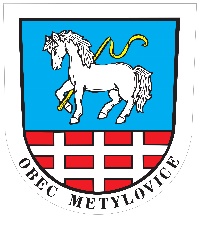 